DECLARAÇÃO DE INEXISTÊNCIA DE EMPREGADOSEM CONDIÇÕES EXCEPCIONAISEu,_____________________________ CNPJ Nº _________________, Proponente da Agremiação Carnavalesca _________________________________ por intermédio do seu representante legal o Sr. _______________________________________, portador da Carteira de Identidade nº _________ e CPF nº _________________, DECLARO para os devidos fins que se fizerem necessários do disposto V do Art. 27, da Lei nº 8.666, de 21/07/93, acrescido pela Lei nº 9.854, de 27/10/99, que não emprega qualquer menor de 18 anos em trabalho noturno, perigoso ou insalubre, bem como não emprega menor de 16 anos, salvo na condição de aprendiz a partir de 14 anos. .Natal,___ de ________ de 2017.__________________________________________________Proponente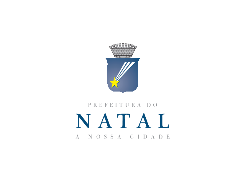 CHAMADA PÚBLICA DE APOIO ÀS ESCOLAS DE SAMBA E TRIBOS DE ÍNDIOS DO CARNAVAL MULTICULTURAL DE NATAL 2017ANEXO VI